Popis pracovního postupu – kuchařský receptMichal Stejný, V. A                                                                                                                                     Připravím k snídani míchaná vajíčka s topinkou – jedna porce.Ingredience:3 velká vejce1 lžička máslasůl a mletý pepř, pažitkakrajíc chlebaVlastní postup:Všechna vejce rozbijeme, dáme do misky a promícháme se špetkou soli a pepře. Rozehřejeme pánev a necháme tam rozpustit lžičku másla.Vajíčkovou směs nalijeme do pánve a promícháme. Vajíčka necháváme lehce přichytnout ke dnu pánve a pak mícháme. Středně ztuhlou směs odstavíme z plotny a vmícháme ještě trochu másla a pažitku.Podáváme s chlebem – topinkou - opečeným na másle na pánvi nebo připraveným v toustovači.Topinku můžeme potřít česnekem.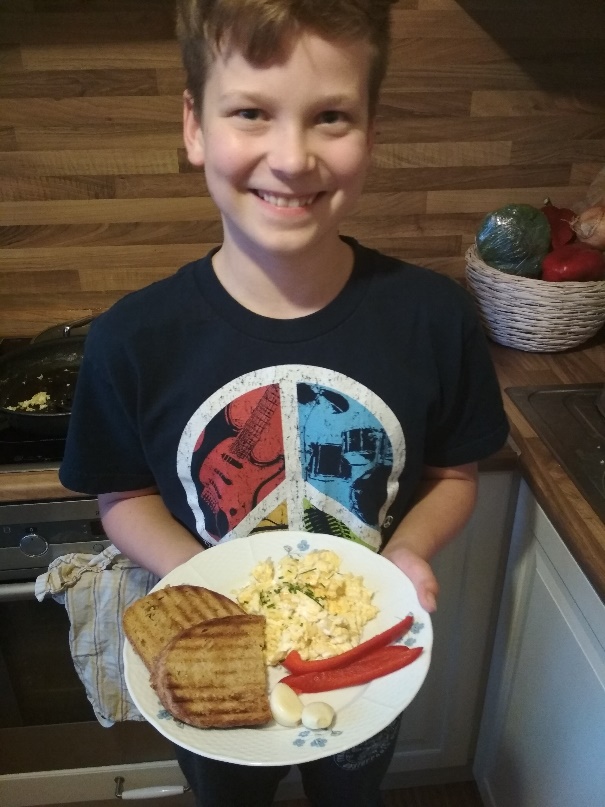 